У  К  Р А  Ї  Н  А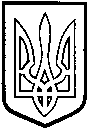 ТОМАШПІЛЬСЬКА РАЙОННА РАДАВ І Н Н И Ц Ь К О Ї  О Б Л А С Т ІР І Ш Е Н Н Я  №223від 16 березня 2017 року                      			   15 сесія 7 скликанняПро звернення до Президента України, Верховної Ради України та Кабінету Міністрів України щодо мирного врегулювання суспільно-політичної ситуації, яка склалася в Україні	Відповідно до статті 43 Закону України «Про місцеве самоврядування в Україні», районна рада ВИРІШИЛА:1. Звернутися до Президента України, Верховної Ради України та Кабінету Міністрів України щодо мирного врегулювання суспільно-політичної ситуації, яка склалася в Україні (звернення додається).2. Опублікувати звернення до Президента України, Верховної Ради України та Кабінету Міністрів України щодо мирного врегулювання суспільно-політичної ситуації, яка склалася в Україні в районній газеті «Томашпільський вісник».3. Контроль за виконанням цього рішення покласти на постійну комісію районної ради з питань регламенту, депутатської діяльності і етики, гласності, адміністративно-територіального устрою, взаємодії з органами місцевого самоврядування, зміцнення законності і правопорядку, охорони прав людини (Ставнійчук В.А.).Заступник голови районної ради					Л.НароганДодаток до рішення 15 сесії районної ради 7 скликання від 16 березня 2017 року №223Звернення до Президента України, Верховної Ради України та Кабінету Міністрів України щодо мирного врегулювання суспільно-політичної ситуації, яка склалася в УкраїніМи, депутати Томашпільської районної ради, у зв’язку з подіями, що відбулися 13 березня 2017 року біля залізничної станції «Кривий Торець» на редуті ім.Добровольців 16 батальйону, вимагаємо у визначений законом спосіб відреагувати на протиправні дії, здійснені посадовими особами правоохоронних органів відносно учасників економічної блокади окупованих територій окремих територій Луганської та Донецької областей ВИМАГАЄМО:1. Невідкладно внести на розгляд Верховної Ради України питання про звільнення Авакова А.Б. з посади міністра внутрішніх справ України, Грицака В.С. – з посади голови Служби Безпеки України.2. Звільнити з займаних посад Аброськіна В.В. – заступника голови Національної поліції України та Малікова В.В. – керівника Антитерористичного центру.